Instructions to make a KWL Chart (American Revolution)Fold a piece of binder paper into thirds (see below).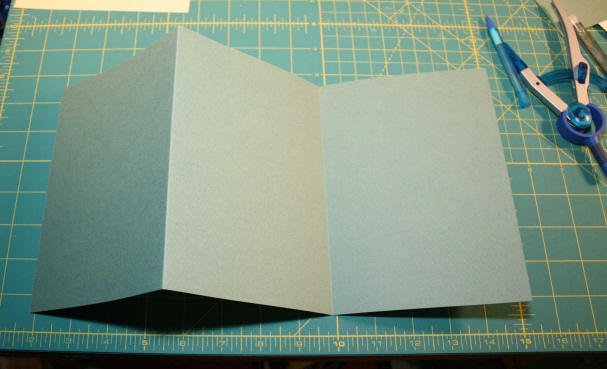 In the first column write “What I know about the American Revolution”.Write down six things you know about the American Revolution in this column. Bullet points are encouraged.In the second column write “What I want to know about the American Revolution”.Write down six things you want to know about the American Revolution in this column. Bullet points are encouraged.In the third column write “What I learned about the American Revolution (from this movie)”.Write down ten things you learned about the American Revolution from watching The Patriot in this column. Bullet points are still encouraged. Fill in this section while you are watching the movie.